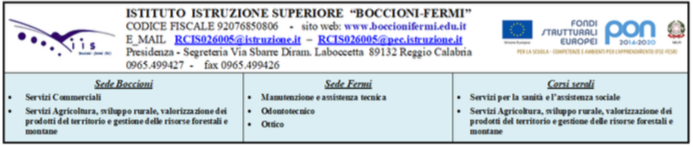 PIANO  DIDATTICO  PERSONALIZZATOper alunni con svantaggio linguisticoA.S. 20___/20___Coordinatore di Classe      PROF.   .........................................................................Alunno/a	ClasseData di nascita	NazionalitàData del primo arrivo in ItaliaNumero degli anni di scolarità                               di cui nel paese d’origineLingua parlata in famigliaLingua di scolarità nel paese d’origineAltre lingue conosciuteEventuali corsi di italiano frequentati  (data e luogo)1.TIPOLOGIA DI BISOGNO EDUCATIVO SPECIALE : Alunno NAI ( si intendono gli alunni stranieri inseriti per la prima volta nel nostro sistema scolastico nell’anno scolastico in corso e/o in quello precedente) Alunno straniero giunto in Italia nell’ultimo triennio (si intendono gli alunni che hanno superato la prima alfabetizzazione ma ancora non hanno raggiunto quelle competenze nella lingua italiana tali da poter affrontare le materie di studio ) Alunno straniero che pur essendo in Italia da più anni trova ancora difficoltà nella lingua italiana ed in particolare in quella dello studio -Eventuali altre informazioni che l’insegnante ritiene utile: ..............................................................................................................................................................................................................................................................................................................................2.VALUTAZIONE DELLE COMPETENZE LINGUISTICHE IN INGRESSO:3.INTERVENTI INTEGRATIVI DI SUPPORTO PREVISTI / CONSIGLIATIAttività individualizzate e/o di piccolo gruppo con l’insegnante curricolare Corso di italiano L2 in orario scolastico/extra-scolastico Intervento mediatore linguistico Attività  pomeridiane scolastiche ..........................Attività pomeridiane presso strutture esterne alla scuola (indicare presso quale ente)............................................. .........................................................................4.INDIVIDUAZIONE DI MODIFICHE  RISPETTO AL PIANO DI STUDIIl consiglio di classe, in data......................................tenuto conto delle difficoltà derivanti dallo svantaggio linguistico, che non consente all’alunno di conseguire le abilità di studio necessarie per il successo formativo nell’apprendimento,  propone un intervento personalizzato  nei contenuti e nei tempi, Solo in alcune materie (indicare quali)....................................................................................................................................................................................................................................................................................................................In tutte le materieIl presente PDP ha carattere transitorio             Quadrimestrale ………………………………………….           Annuale            ………………………………………….Inoltre,  in sintonia con la normativa sui B.E.S. e sulla base di considerazioni di carattere psicopedagogico, il C. di cl. propone di adottare strumenti compensativi e  misure dispensative di carattere transitorio, allo scopo di permettergli di raggiungere le competenze base prefissate nelle singole discipline.5.STRATEGIE METODOLOGICHE E DIDATTICHE PREVISTE IN CLASSE(Comuni a tutte le materie)Approcci e strategieOrganizzare lezioni frontali che utilizzino contemporaneamente più linguaggi comunicativi (es. codice linguistico, iconico..) Utilizzare la classe come risorsa in apprendimenti e attività laboratoriali in piccoli gruppiattività in coppiaattività di tutoring e aiuto tra pari attività di cooperative learning Semplificare il linguaggio Fornire spiegazioni individualizzate Semplificare il testo Fornire conoscenze per le strategie di studio parole chiave, sottolineatura, osservazione delle immagini e del titolo,ecc.Semplificare le consegne Guidare alla comprensione del testo attraverso semplici domande strutturate Verificare la comprensione delle indicazioni ricevute per un compito (consegne) Concedere tempi più lunghi nell’esecuzione di alcuni compiti Fornire strumenti compensativi L’alunno potrà usufruire dei seguenti strumenti compensativi: ausilio di un compagno che gli spiegherà i comandi e il lessico specifico; correttore ortografico; tabelle, schemi, grafici, calcolatrice; vocabolario anche multimedialeAttuare misure dispensative Nell'ambito di ciascuna disciplina l'alunno potrà essere dispensato da: lettura ad alta voce; prendere appunti; correzione di tutti gli errori ortografici considerati gravi (grafie scorrette, uso delle doppie, scansione sillabica, uso dell’apostrofo); produzione di testi complessi; tempi standard dalla consegna delle prove scritte;dettatura di testi/o appuntisegue scheda disciplina/gruppi di discipline Scheda disciplina/gruppi di discipline   ..............................................Docente..................................Cognome e nome dello studente.....................................................      Cl…………………Individuazione dei nuclei tematici da proporre: (I contenuti della classe vengono quantitativamente proposti in forma ridotta e qualitativamente adattati alla competenza linguistica dello studente)..........................................................................................................................................................................................................................................................................................................................................................................................................................................................................................................................................Ulteriori specifiche dispense  o strumenti compensativi..........................................................................................................................................................................................................................................................................................................................................................................................................................................................................................................................................Modalità di verifica (Schemi ,tabelle,  prove oggettive, vero/falso, scelte multiple, completamento, tempi più lunghi di verifica, ecc...)..........................................................................................................................................................................................................................................................................................................................................................................................................................................................................................................................................ValutazioneLa valutazione sarà più attenta alle conoscenze a alle competenze di analisi, sintesi e collegamento con eventuali elaborazioni personali, piuttosto che alla correttezza formale. Si terrà conto dei progressi fatti in itinere nell’acquisizione delle conoscenze e competenze per ciascuna disciplina, dell’impegno profuso, della motivazione  e della partecipazione a tutte le attività integrative proposte. Docenti del Consiglio di Classe                      ____________________________________                       ____________________________________                                             ____________________________________                                              ____________________________________                                           ____________________________________                                                ____________________________________                                                   ____________________________________                                             ____________________________________                                              ____________________________________                                                                                       Genitori/ o chi ne fa le veci                                                             ___________________________________                                ___________________________________  IL Dirigente ScolasticoProf.ssa Anna maria Cama_______________________CompetenzaComprensione oraleComprensione scrittaInterazione oraleProduzione orale Produzione scritta